Disability and Carer Support
National Disability Advocacy ProgramGrant Opportunity GuidelinesContents	1.	Disability and Carer Support: National Disability Advocacy Program processes	41.1	Introduction	52.	About the grant program	52.1	Background of the National Disability Advocacy Program	52.2	Purpose of the grant opportunity	62.3	Contribution to the achievement of the Department’s Portfolio Budget Statement	62.3.1.1	Objectives of this grant opportunity	62.3.1.2	Outcomes of this grant opportunity	63.	Grant amount and grant period	73.1	Grants available	74.	Eligibility criteria	74.1	Who is eligible to apply for a grant?	84.2	Who is not eligible to apply for a grant?	84.3	What qualifications, skills or checks are required?	85.	What the grant money can be used for	85.1	Eligible grant activities	85.2	Eligible expenditure	95.3	What the grant money cannot be used for	106.	The assessment criteria	107.	How to apply	127.1	Attachments to the application	137.2	Timing of grant opportunity processes	137.3	Questions during the application process	148.	The grant selection process	148.1	Assessment of grant applications	148.2	Financial viability	158.3	Who will assess and select applications?	158.4	Who will approve grants?	159.	Notification of application outcomes	159.1	Feedback on your application	1510.	Successful grant applications	1610.1	The grant agreement	1610.2	Commonwealth Child Safe Framework	1610.3	Multicultural Access and Equity	1710.4	How we pay the grant	1710.5	Grant payments and GST	1711.	Announcement of grants	1712.	How we monitor your grant activity	1712.1	Keeping us informed	1712.2	Reporting	1812.3	Financial declaration	1912.4	Grant Agreement variations	1912.5	Compliance visits	2012.6	Record keeping	2012.7	Evaluation	2012.8	Acknowledgement	2013.	Probity	2013.1	Enquiries and feedback	2013.2	Conflicts of interest	2113.3	Privacy	2213.4	Confidential information	2213.5	Freedom of information	2314.	Glossary	24Disability and Carer Support: National Disability Advocacy Program processesThe National Disability Advocacy Program (NDAP) is designed to achieve Australian Government objectives. This grant opportunity is part of the above grant program which contributes to the Department of Social Services’ Outcome 3 Disability and Carers. The Department of Social Services works with stakeholders to plan and design the grant program according to the Commonwealth Grants Rules and Guidelines 2017 (CGRGs).The grant opportunity opensWe publish the grant guidelines on GrantConnect and Community Grants Hub websites.You complete and submit a grant applicationYou complete the application form and address all of the eligibility and assessment criteria to be considered for a grant.We assess all grant applicationsWe assess the applications against eligibility criteria and notify you if you are not eligible. If you are eligible, we then assess your eligible application against the assessment criteria including an overall consideration of value with money.We make grant recommendationsWe provide advice, to the decision maker on the merits of each application.Grant decisions are madeThe decision maker decides which applications are successful.We notify you of the outcomeWe advise you of the outcome of your application. We may not notify unsuccessful applicants until grant agreements have been executed with successful applicants.We enter into a grant agreementWe enter into a grant agreement with you if successful. The type of grant agreement is based on the nature or complexity of the grant and is proportional to the risks involved.Delivery of grantYou undertake the grant activity as set out in your grant agreement. We manage the grant by working with you, monitoring your progress and making payments.Evaluation of the National Disability Advocacy Program (NDAP)We evaluate your specific grant activity and the NDAP as a whole. We base this on information you provide us and that we collect from various sources.IntroductionThese guidelines contain information for the National Disability Advocacy Program (NDAP) grants. You must read these guidelines before filling out an application. This document sets out:the purpose of the grant program/grant opportunitythe eligibility and assessment criteriahow grant applications are considered and selectedhow grantees are notified and receive grant paymentshow grantees will be monitored and evaluatedresponsibilities and expectations in relation to the opportunity.This grant opportunity and process will be administered by the Community Grants Hub, Department of Social Services (the department). About the grant programBackground of the National Disability Advocacy ProgramNDAP provides people with disability access to effective disability advocacy which promotes, protects and ensures their full and equal enjoyment of all human rights enabling community participation. NDAP supports the objectives of both the original National Disability Strategy 2010–‍20, and its successor Australia’s Disability Strategy 2021–31.Advocacy for people with disability can be defined as speaking, acting or writing with minimal conflict of interest on behalf of a disadvantaged person or group, in order to promote, protect and defend the welfare of and justice for either the person or group by:acting in a partisan manner (that is being on their side and no one else's)being primarily concerned with their fundamental needsremaining loyal and accountable to them in a way which is empathic and vigorous (while respecting the rights of others)ensuring duty of care at all times.Approaches to disability advocacy in NDAP are categorised into 6 broad models being:Citizen advocacy matches people with disability with volunteers.Family advocacy helps parents and family members advocate on behalf of the person with disability for a particular issue.Individual advocacy upholds the rights of individual people with disability by working on discrimination, abuse and neglect.Legal advocacy upholds the rights and interests of individual people with disability by addressing the legal aspects of discrimination, abuse and neglect.Self-advocacy supports people with disability to advocate for themselves, or as a group.Systemic advocacy seeks to remove barriers and address discrimination to ensure the rights of people with disability.Purpose of the grant opportunityThe NDAP activity will run over 3 financial years from 1 July 2022 to 30 June 2025 and will be administered by the department and the Community Grants Hub according to the Commonwealth Grants Rules and Guidelines 2017 (CGRGs).The department funds organisations to provide people with disability access to effective advocacy that promotes, protects and ensures their full and equal enjoyment of all human rights enabling full community participation. NDAP agencies will be supported through NDAP to receive funding under the Disability Services Act 1986 (DSA). The Australian Government has legislated standards that define the elements of quality support for people with disability – the National Standards for Disability Services. All NDAP agencies must comply with the DSA and the applicable standards (currently the National Standards for Disability Services), all relevant Commonwealth, state and territory legislation, as well as the Department’s NDAP Operational Guidelines, which will be revised to reflect new program arrangements from 1 July 2022.NDAP provides people with disability with access to effective disability advocacy that promotes, protects and ensures their full and equal enjoyment of all human rights, enabling community participation.Grants will be available to successful applicants to deliver supports within defined coverage areas across Australia. This grant guideline contains information relevant to the closed non-competitive process used to select successful applicants. Contribution to the achievement of the Department’s Portfolio Budget StatementThis grant opportunity (2022–23 to 2024–25 financial year) will contribute to the achievement of Outcome 3: Disability and Carers – Program 3.1.2: Disability and Carer Support, of the Department’s Portfolio Budget Statement. Objectives of this grant opportunityThe NDAP grant opportunity aims to improve disability advocacy support for specified coverage area/s either state/territory-wide, or by Australian Bureau of Statistics’ Statistical Areas, which target the needs of individual advocacy clients.As required under section 8 of the DSA, the target group for advocacy support provided by NDAP agencies consists of people with disability that:is attributable to an intellectual, psychiatric, sensory or physical impairment or a combination of such impairmentsis permanent or likely to be permanentresults ina substantially reduced capacity of the person for communication, learning or mobilitythe need for ongoing support services.Outcomes of this grant opportunityWith the grant, successful applicants will become an NDAP agency and provide a person-centred approach through individual advocates to assist people with complex, specialised and often serious issues that can include, however, not be limited to:understanding disability rights and responsibilitiesdiscrimination, criminal and child protection casesmental health facilities and through mental health review tribunalsresolving issues about government benefits, payments, pensions and support servicessupport through tribunals for guardianship, tenancy and consumer affairsaccess to housing, education and other state or territory based systemssupport and coordinate systems for people in domestic violence situationsresolve complex service provision or complaints issues, particularly those that are difficult for the person to speak to.Grant amount and grant periodGrants availableThis grant opportunity will provide funding distributions to successful applicants for the continued operations of NDAP with a total of $73,147,595 (GST exclusive) over 3 financial years from 1 July 2022 to 30 June 2025. All funding under this grant opportunity must only be used for the purpose for which it will be provided and stated in the grant agreement.Successful applicants will be allocated grant funding set out in the indicative funding tables provided at Attachment A. This will be dependent on the scope of area/s where grant activities are undertaken in Australia and its complexity.Eligibility criteriaThis grant opportunity is a closed non-competitive grant selection process. The department considers this is an appropriate type of selection process as NDAP clients express a preference for accessing support from familiar providers that clients have previously used or are known to them. NDAP providers have specialist knowledge, experience and community connections, of which takes considerable resources, knowledge and time to develop.Rationale for invitation:The eligible organisations are invited to apply for this grant opportunity as they have been assessed to have:capability to deliver the grant activitiesexisting infrastructure and relationships with clients to support the grant activities’ objectives and desired outcomesknowledge of and capability to deliver the program’s objectives and outcomes with previous experience with disability advocacy.The eligible organisations have established operations and strong networks in place to deliver the NDAP that will be leveraged to deliver optimal outcomes under this grant opportunity. The eligible organisations have established administrative and governance arrangements, with the required infrastructure to deliver the program effectively and efficiently.The list of eligible applicants was determined according to proven performance in the Disability Advocacy Sector. Eligible applicants have well-established records of delivering Disability Advocacy grant activities. They have demonstrated specialist expertise and knowledge, unique to supporting people with disability.Through the continued need and delivery of the NDAP, the eligible organisations have also been competent in possessing the appropriate workforce capabilities and capacity with the funding provided through the department. The eligible organisations are well known in the states and/or territories they operate in, and valued by their stakeholders and clients.This non-competitive grant opportunity approach will provide the department with the best value for money as the eligible organisations possess the experience in undertaking NDAP activities, knowledge, stakeholder and client networks, and IT and other infrastructure to continue to deliver NDAP. Who is eligible to apply for a grant?To be eligible you must be one of the listed invited organisations in the table below and have received an invitation to apply through GrantConnect. A full list of eligible applicants, proposed service delivery areas and indicative funding over the 3 years from 2021–22 to 2024–25 is provided at Attachment A.  No further organisations will be invited to apply.The department will only accept applications from the eligible organisations listed at Attachment A, of which must be an advocacy service, as defined in section 7 of the DSA, being a service:that seeks to support persons with disabilities to exercise their rights and freedoms, being rights and freedoms recognised or declared by the Disabilities Convention, through one-to-one support or supporting them to advocate for themselves, whether individually, through a third party or on a group basisthat seeks to introduce and influence long-term changes to ensure that the rights and freedoms of persons with disabilities, being rights and freedoms recognised or declared by the Disabilities Convention, are attained and upheld so as to positively affect the quality of their livesincluded in a class of services approved by the Minister under section 9B of the DSA.Note: The Disabilities Convention is defined in the DSA as the United Nations Convention on the Rights of Persons with Disabilities.  Who is not eligible to apply for a grant?You are not eligible to apply for this grant opportunity if you have not received an invitation to apply through GrantConnect and are not listed as an eligible invited organisation at section 4.1 of the Grant Opportunity GuidelinesWhat qualifications, skills or checks are required? Organisations seeking funding under this grant opportunity must comply with the DSA and all relevant Commonwealth, state and territory legislation, including the legislated standards (National Standards for Disability Services).What the grant money can be used forEligible grant activitiesTo be eligible, your grant activity must:comply with the most recent version of the NDAP Operational Guidelinesalign with the grant opportunity's purpose in section 2.2.Eligible activities must directly relate to the grant opportunity and include:staff salaries and on costs which can be directly attributed to the provision of NDAP services in the identified coverage area or areas as per the grant agreementcapital works (only with prior approval by the department)provision of secretariat support to any working groups and committees, specifically to matters that require additional skills/advice such case legal case workers or legal advisorsemployee training for paid and unpaid staff including Committee and Board members, that is relevant, appropriate and in line with NDAPestablishment, maintenance and possible expansion of stakeholder or client lists to outline specific requirements and needs for stakeholders identifiedwork to engage other NDAP agencies to coordinate advocacy support activities that are relevant to this grant opportunity establishment, leadership and coordination of the grant activities and their area(s)relevant maintenance and development of websites and other mediums of communication to inform clients and potential clients of grant activities, of which incorporate and integrates multi-stakeholder informational and engagement needs/requirements. This may include those who have intellectual, speech and/or hearing impairmentsresearch, development and maintenance required into governance models and factors related to implementing a disability advocacy service across a complex multi-sector environmentoversight and governance for the identified projects and grant activities, for example, data recording, recording of any gaps in disability advocacy based on area of service and/or development of client and community resourcescollection of data to support, and evaluate grant activity implementation across serviced area/sspend grant funding on other eligible activities as defined by the grant agreement.Eligible expenditure Eligible organisations must only spend the grant on eligible expenditure you have incurred on eligible grant activities.Eligible expenditure items are, however, not limited to the operation and administration expenses directly related to the delivery services, such as: salaries and related costs of professional and administrative support staff directly related to the delivery of the grant activitiesstaff development and training to support NDAP objectives, where appropriatethe development of plans, relevant research, consultation and relevant collection of datadelivering, monitoring and evaluating effectiveness of grant activitiescommunication and engagement activities, including website maintenance, telephones (including costs associated with undertaking grant activities) and other advocacy work within the scope of NDAPquality improvement, evaluation and reporting processesinfrastructure, including rent, computer, IT and software maintenance of infrastructure, including insurance, utilities, stationary, printingmaintenance of grant activities, including postage, accounting and auditing, quality assurance measures and costs associated and travel/accommodation costs. We may update the grant agreement on eligible and ineligible expenditure, as and when required to reflect the needs to ensure effective and efficient achievement of NDAP and its purpose. If your application is successful, the version in place when you submitted your application applies to your grant activity.Not all expenditure on your grant activity may be eligible for grant funding. A business case must be presented and consulted on with the department to further clarify what is considered eligible expenditure. All grant activity expenses that are incurred by the NDIS Appeals Program’s agency/agencies should only be between the activity start date and activity end date.What the grant money cannot be used forYou cannot use the grant for the following activities:major capital expendituremajor construction/capital workspurchase of landthe covering of retrospective costscosts incurred in the preparation of a grant application or related documentation overseas travel activities for which other Commonwealth, state, territory or local government bodies have primary responsibility any other costs not directly related to the delivery of the grant opportunity.The assessment criteriaYour responses to the following assessment criteria will be used to assess your suitability to receive grant funding under this grant opportunity. You must address all of the following assessment criteria. The amount of detail and supporting evidence you provide in your application should be relative to the size, complexity and grant amount requested. All criteria are equally weighted.Word limits apply to each criterion, which includes character limits – up to 6000 characters (approximately 900 words) per criterion. The application form will not accept characters beyond this limit. Please note spaces are included in the character limit.Any relevant supporting attachments are not included in the character limit.A closed non-competitive process involves assessing applications against the selection criteria and not against other applications.Criterion 1 Capabilities and capacity to deliver advocacy with the grant fundingWhen addressing the criterion, the applicant will:outline your track record in delivering advocacy support and meeting performance indicators and terms of your current NDAP and/or state/territory government grantoutline the types of advocacy support your organisation will deliver in your nominated service delivery areas, including how your organisation will deliver activities for both individual advocacy (90% of allocated funding) and systemic advocacy (10% of allocated funding) and outline what experience your organisation has in delivering those servicesdescribe any real or perceived risks that may impact your organisation’s capability or capacity in successfully undertaking grant activitiesdetail the skills and experience of any subcontractor/s to be used and how it will benefit potential clients.For those organisations also providing services under the National Disability Insurance Scheme, you should document the processes your organisation has in place to ensure the independent nature of advocacy services. This is particularly relevant where, for example, the nature of the issue may be a complaint against the service delivery arm of your organisation.In response to this criterion, you may consider attaching a self-risk analysis or risk management plan at the end of the application form (Template 1 Self-Risk Analysis, provided at the end of the application form). Note: include any mitigation strategies for COVID-19 related risks that may impact service deliveryCriterion 2 Achieve value for money When addressing the criterion, the applicant will:explain how your organisation will achieve positive outcomes for the community that would not occur without grant fundingoutline what will be achieved with the funding, including the number of clients you expect to assist and any other activities consistent with this programin response to this criterion, you will need to attach an indicative budget of how funds will be administered if you are successful for this grant opportunity at the end of the application form (Template 2 Indicative Budget provided at the end of the application form), including:an outline of staffing numbers and staff salaries and on costs which can be directly attributed to the provision of NDAP services in the identified coverage area or areas as per the grant agreement operating and administration of expenses directly related to the delivery of services providedif relevant, any co-contributions/other sources of funding that support the delivery of advocacy services. Criterion 3 Successfully deliver the servicesDescribe your organisation’s capability to successfully deliver the services you will offer in the coverage area, and how the grant funding will enable the range of services your organisation will deliver.When addressing the criterion, the applicant will:describe how your organisation’s services, with the grant funding will be used in alignment with section 2.2 of this document (for example, phone outreach, face-to-face), and describe how these services will translate to effective service delivery in the coverage area you are seeking to servicedescribe your organisations approach to triaging, waitlist and referral processes (applicants should refer to requirements set out in section 12.6 of this document), demonstrate awareness of the demographics and local characteristics of the coverage area and how service delivery will be designed to meet the needs of people with disability living in the coverage areaexplain how your organisation will engage with other advocacy support organisations within your region and/or state/territory to best maximise the use of resources and information dissemination to people with disability and provide the most appropriate support.In response to this criterion, you may consider attaching an Activity Work Plan that specifies the tasks, outputs, deliverables, performance measures and timelines at the end of the application form (Template 3 Activity Work Plan, provided at the end of the application form). How to applyBefore applying, you must read and understand these guidelines, the application form, the terms and conditions, questions and answers and the draft agreement.These documents are found on the GrantConnect website. Any changes to grant documentation are published and addenda will be published on GrantConnect and only accessible by invitees. GrantConnect is the authoritative source for grants information.Only invitees access these documents including the application form.You can only submit one application form for this grant opportunity. If more than one application is submitted, the latest accepted application form will progress.  To apply you must: complete the online application form on GrantConnect provide all the information requestedaddress all eligibility criteria and assessment criteriacomplete all required templatesinclude all necessary attachmentssubmit your online application to the Community Grants Hub by 11.00 pm AEDT on Tuesday 11 January 2022 We will not provide application forms or accept applications for this grant opportunity by fax or mail.The application form includes help information. You are responsible for making sure your application is complete and accurate. Giving false or misleading information is a serious offence under the Criminal Code Act 1995 and we will investigate any false or misleading information and may exclude your application from further consideration.If you need more help about the application process, submitting an application online, have any technical difficulties or find an error in your application after submission, but before the closing date and time, you should contact the Community Grants Hub immediately on 1800 020 283 or email support@communitygrants.gov.au. The Department of Social Services do not have to accept any additional information, or requests from you to correct your application after the closing time.You cannot change your application after the closing date and time. If we find an error or something missing, we may ask you for clarification or additional information. This will not change the nature of your application. However, we can refuse to accept any additional information from you that would change your application after the closing time. You should keep a copy of your application and any supporting documents. You will receive an automated notification acknowledging the receipt of your application.Attachments to the applicationIf you have attachments, you must attach supporting documentation according to the instructions provided within the application form. Applications may be deemed as ineligible if you have stated in criterion 1, 2 or 3 that you have attached documents and have not done so. You should only attach suggested documents. We will not consider information in attachments we have not asked for. You may consider attaching the following documents with your application.Criterion 1: a self-risk analysis or risk management plan, including risks related to COVID-19.Criterion 2: an Indicative Budget for grant activities.Criterion 3: an Activity Work Plan.Please note there is a 2 MB limit for each attachment. Timing of grant opportunity processesYou must submit an application between the published opening and closing dates and times. Late applications We will not accept late applications unless an applicant has experienced exceptional circumstances that prevent the submission of the application. Broadly, exceptional circumstances are events characterised by one or more of the following:reasonably unforeseeablebeyond the applicant’s controlunable to be managed or resolved within the application period. Exceptional circumstances will be considered on their merits and in accordance with probity principles.How to lodge a late applicationApplicants seeking to submit a late application will be required to submit a late application request via the Community Grants Hub.The request should include a detailed explanation of the circumstances that prevented the application being submitted prior to the closing time. Where appropriate, supporting evidence can be provided to verify the claim of exceptional circumstances. Written requests to lodge a late application will only be accepted within 3 days after the grant opportunity has closed. The decision maker or their appointed representative will determine whether a late application will be accepted. The decision of the decision maker will be final and not be subject to a review or appeals process.Once the outcome is determined, the Community Grants Hub will advise the applicant if their request is accepted or declined.Expected timing for this grant opportunity If you are successful, you will be expected to start your grant activities on 1 July 2022.Table 1: Expected timing for this grant opportunity Questions during the application processIf you have any questions during the application period, contact the Community Grants Hub on 1800 020 283 or email support@communitygrants.gov.au. Only invited applicants’ questions will be responded to during the application submission period.The Community Grants Hub will respond to emailed questions within five working days. Answers to questions are posted on the GrantConnect.The question period will close at 5:00 pm AEDT on 6 January 2022. Following this time, only questions about using and/or submitting the application form will be answered. The grant selection processAssessment of grant applications The Community Grants Hub will review your application against the eligibility criteria. Only eligible applications will move to the next stage. Eligible applications will be considered through a closed non-competitive grant process.If eligible, the department will then assess your application against the assessment criteria (see section 6). We will consider your application on its merits, based on:how well it meets the assessment criteriahow well proposed applicant activities will achieve NDAP’s purpose, objectives and outcomes, in section 2.2extent to which geographic location of the application aligns with identified prioritiesextent to which the evidence and response in the application contributes and aligns with section 2how the grant activities will target individuals with a person based approachan assessment of how your indicative budget against the proposed funding allocation for your organisation demonstrates value for the relevant money.Financial viability Applicants may be subject to a financial viability assessment. The financial viability assessment forms part of the risk mitigation strategy and can include: establishing whether relevant persons have any adverse business history (for example, current or past bankruptcy)assessment of the financial health of an entity.Who will assess and select applications?The department will assess each eligible and compliant application on its individual merit. Assessment will be undertaken by the department’s personnel, who will undertake training to ensure consistent assessment of all applications.The department uses this information to help them develop recommendations on applications to be awarded a grant.If the selection process identifies unintentional errors in your application, you may be contacted to correct or explain the information. Who will approve grants?The Minister of Families and Social Services or their delegate (the decision maker) will decide which grants will be approved based on the assessment outcomes and the availability of grant funds for the purposes of the grant program.The decision maker’s decision is final in all matters, including:the approval of the grantthe grant funding amount to be awardedthe terms and conditions of the grant. There is no appeal mechanism for decisions to approve or not approve a grant.Notification of application outcomesWe will write to you about the outcome of your application. If you are successful, you are advised of any specific conditions attached to the grant. Feedback on your applicationA Feedback Summary will be published for unsuccessful applicants on the Community Grants Hub website to provide all organisations with easy access to information about the grant selection process and the main strengths and areas for improving applications. The process for requesting individual feedback will be included in the letter advising of the outcome of your application. Successful grant applicationsThe grant agreementYou must enter into a legally binding grant agreement with the Commonwealth. We will offer successful applicants a Commonwealth (Simple) Individualised Agreement for this grant opportunity.Each agreement has general/standard grant conditions that cannot be changed. Sample grant agreements are available on GrantConnect as part of the grant documentation. We will use a schedule to outline the specific grant requirements.We must execute a grant agreement with you before we can make any payments. We are not responsible for any of your expenditure until a grant agreement is executed. You must not start any NDAP activities until a grant agreement is executed.Your grant agreement may have specific conditions determined by the assessment process or other considerations made by the decision maker. These are identified in the agreement. The Commonwealth may recover grant funds if there is a breach of the grant agreement.Commonwealth Simple Grant Agreement We will use a Commonwealth Simple Grant Agreement, also known as a Commonwealth (Simple) Individualised Grant Agreement.You will have 20 business days from the date of a written offer to sign and return this grant agreement. The grant agreement is not considered to be executed until both you and the Commonwealth have signed the agreement. During this time, we will work with you to finalise details. The offer may lapse if both parties do not sign the grant agreement within this time. Under certain circumstances, we may extend this period. We base the approval of your grant on the information you provide in your application.You may request changes to the grant agreement. However, we will review any changes to make sure they do not affect the grant as approved by the decision maker.Commonwealth Child Safe Framework The Royal Commission into Institutional Responses to Child Sexual Abuse highlighted the need for organisations to adopt child safe practices including appropriate screening of staff, mandatory reporting and adoption of the National Principles for Child Safe Organisations. The Australian Government committed to a new Commonwealth-wide framework to protect children and young people it is responsible for – the Commonwealth Child Safe Framework (CCSF).The Australian Government is considering appropriate ways to apply the requirements of the CCSF to grant recipients. A child safety clause is likely to be included in a grant agreement where the Commonwealth considers whether the grant is for:services directly to childrenactivities that involve contact with children that is a usual part of, and more than incidental to, the grant activity.A child safety clause may also be included in the grant agreement if the Commonwealth considers the grant activity involves children more broadly.The successful applicant will be required to comply with all child safety obligations included in the grant agreement published with this grant opportunity or notified to the successful applicant prior to execution of the grant agreement. Irrespective of the child safety obligations in the grant agreement, you must always comply with your state and territory legislative requirements for working with children and mandatory reporting. Multicultural Access and EquityThe Australian Government’s Multicultural Access and Equity Policy obliges Australian Government agencies to ensure their policies, programs and services – including those provided by contractors and service delivery partners – are accessible to, and deliver equitable outcomes for, people from multicultural communities. Grant applicants should consider how they would ensure their services will be accessible to people from multicultural communities. For example, service delivery partners may require cultural competency skills. In addition, services, projects, activities or events may require the use of professional translating or interpreting services in order to communicate with clients who have limited English proficiency. Based on an assessment of the client target group, costs for translating and interpreting services should be factored into grant applications (to assist with identifying these costs see the Translating and Interpreting Services costing tool in the grant opportunity documents).How we pay the grantThe grant agreement will state:the maximum grant amount to be paidthat we will make payments according to an agreed schedule set out in the grant agreement that payments are subject to satisfactory progress on the grant activity.Grant payments and GSTPayments will be GST Inclusive. If you are registered for the Goods and Services Tax (GST), where applicable, we will add GST to your grant payment and issue you with a Recipient Created Tax Invoice.Grants are assessable income for taxation purposes, unless exempted by a taxation law. We recommend you seek independent professional advice on your taxation obligations or seek assistance from the Australian Taxation Office. We do not provide advice on your particular taxation circumstances. Announcement of grantsIf successful, your grant will be listed on the GrantConnect website no later than 21 calendar days after the date of effect as required by section 5.3 of the CGRGs. How we monitor your grant activityKeeping us informedYou should let us know if anything is likely to affect your grant activities or organisation. We need to know of any changes to your organisation or its business activities, particularly if they affect your ability to complete your grant, carry on business and pay debts due because of these changes.You must also inform us of any changes to your:nameaddressesnominated contact detailsbank account details. If you become aware of a breach of the terms and conditions under the grant agreement, you must contact us immediately. ReportingGrantees must comply with program reporting requirements in accordance with the Program Specific Guidance and any other service compliance requirements applicable for the activities an organisation is funded to deliver.Grantees must have systems in place to meet their data collection and reporting obligations outlined in their grant agreement, including specific grant activities undertaken, activity outcomes and costs associated. The department may review the grant agreement throughout the grant’s funding period, as and when required based on reports provided by the grantees.Data Exchange reportingPerformance information needs to be collected by grantees at the client level and put directly into the department’s performance reporting solution, Data Exchange (DEX). All grantees are also required to engage in the partnership approach of DEX reporting.The performance information reported through DEX includes:client identity characteristics (given and family names, date of birth, gender and residential address)client demographic characteristics (Indigenous status, cultural and linguistic diversity, and disability status, impairment or condition)service delivery information (outlets, cases, sessions)client outcomes.The Data Exchange has 2 standardised 6 monthly performance reporting periods each year, which run from 1 July to 31 December and 1 January to 30 June, with a 30 day close off period after each of these. Once the close off period is completed, no further changes can be made to the data.Information must be provided in accordance with the Data Exchange Protocols available on the Data Exchange website.Reports to the department must include:Activity Work Plan You will be required to submit an Activity Work Plan (AWP), on a template provided by the department, within 8 weeks of execution of the grant agreement.Your AWP must detail the key milestones and dates in the implementation of the activities you will be delivering under NDAP. The AWP may be reviewed from time to time where government priorities change as agreed by both parties, or as agreed in the Activity Work Plan. A template will be provided on commencement of funding. Once the AWP and its amendments, following a review, have been agreed to by both parties, it will form part of the agreement.Activity Work Plan ReportYou will be required to report against the AWP on a 6 monthly basis through an Activity Work Plan Report. The Activity Work Plan Report is a reporting requirement in all of the department’s grant agreements. It covers compliance reporting and gives grant recipients an opportunity to share stories of success or any challenges experienced in delivering the funded service. Activity Work Plan Reports must:include evidence of your progress toward completion of agreed activity milestones and outcomesinclude output-level detail and outcome-level detailinclude case studies when outlining successes and challengesshow the total eligible expenditure incurred to datebe submitted by the report due date (you can submit reports ahead of time if you have completed relevant activities)If an organisation is funded under both the NDAP and the NDIS Appeals Program, they can submit one AWP Report to cover both funded activities if they choose, or submit an AWP Report for each funded activity.We will only make grant payments when we receive satisfactory progress reports. You must tell us of any reporting delays as soon as you become aware of them.Final report When you complete the grant activity, you must submit a final report.Final reports must:identify if and how outcomes have been achievedinclude the agreed evidence as specified in the grant agreementidentify the total eligible expenditure incurredbe submitted by the due date and in the format provided in the grant agreement.Financial declaration The department requires a financial declaration or acquittal that the grant money spent, was in accordance with the grant agreement and to report on any underspends of the grant money.Grant Agreement variationsThe department may undertake a variation to the grant agreement, as and when required to ensure the NDAP is implemented effectively.We recognise that unexpected events may affect your progress. In these circumstances, you can request a variation to your grant agreement. You can request a variation by contacting your Funding Arrangement Manager, Community Grants Hub. Grantees should not assume that a variation request will be successful. We will consider your request based on provisions in the grant agreement and the likely impact on achieving outcomes.Compliance visits The department may visit you during or at the completion of your grant activity to review your compliance with the grant agreement. We will provide you with reasonable notice of any compliance visit.Record keepingWaitlistsTo ensure continuity of service provision to clients, all organisations must:establish and maintain a waitlistnotify the department in writing/email when an organisation forecasts that they are at capacitythe notification must include how an organisation proposes to manage clients that contact them during this period – this could include collaborating with other advocacy organisations for assistance. In these circumstances, the department would approve organisations to work beyond their funded service areas for short periods of time with the appropriate funding allocated for the grantees grant activity within this timeframe.The department may also inspect any of the records you are required to keep under the grant agreement. EvaluationThe department will evaluate the grant program to see how well the outcomes and objectives have been achieved. The department may use information from your application and reports for this purpose. The department may also ask you for more information to help us understand how the grant impacted you and to evaluate how effective the program was in achieving its outcomes.The department may contact you up to one year after you finish your grant for more information to assist with this evaluation. AcknowledgementThe department’s logo is designed to be used on all materials related to grants under the program. Whenever the logo is used, the publication must also acknowledge the Commonwealth by saying:‘National Disability Advocacy Program – an Australian Government initiative’.ProbityThe Australian Government will make sure that the grant opportunity process is fair, according to the published guidelines, incorporates appropriate safeguards against fraud, unlawful activities and other inappropriate conduct and is consistent with the CGRGs.These guidelines may be changed by the department. When this happens, the revised guidelines are published on GrantConnect and the Community Grants Hub websites. Enquiries and feedbackComplaints about this grant opportunityThe department’s complaints procedure applies to complaints about this grant opportunity. All complaints about this grant opportunity, including grant decisions, must be made in writing.Any questions you have about grant decisions for this grant opportunity should be sent to support@communitygrants.gov.au.Complaints about the selection process Applicants can contact the complaints service with complaints about the Community Grants Hub’s service/s or the selection process. Details of what makes an eligible complaint can be provided by asking the Community Grants Hub. Applicants can use the complaints form on the department’s website, by phone or mail.Phone:	1800 634 035Mail:	Complaints 	GPO Box 9820	Canberra ACT 2601Complaints to the OmbudsmanIf you do not agree with the way the Community Grants Hub or the department has handled your complaint, you may complain to the Commonwealth Ombudsman. The Ombudsman will not usually look into a complaint unless the matter has first been raised directly with the Community Grants Hub or the department.The Commonwealth Ombudsman can be contacted on: 	Phone (Toll free): 1300 362 072
Email: ombudsman@ombudsman.gov.au 
Website: www.ombudsman.gov.auConflicts of interestAny conflicts of interest could affect the performance of the grant opportunity or program. There may be a conflict of interest, or perceived conflict of interest, if the department and the Community Grants Hub staff, any member of a committee or advisor and/or you or any of your personnel has a:professional, commercial or personal relationship with a party who is able to influence the application selection process, such as an Australian Government officer relationship with or interest in, an organisation, which is likely to interfere with or restrict the applicants from carrying out the proposed activities fairly and independently relationship with, or interest in, an organisation from which they will receive personal gain because the organisation receives a grant under the grant program/ grant opportunity.You will be asked to declare, as part of your application, any perceived or existing conflicts of interests or that, to the best of your knowledge, there is no conflict of interest.If you later think there is an actual, apparent, or perceived conflict of interest, you must inform the department and the Community Grants Hub in writing immediately. Conflicts of interest for Australian government staff will be handled as set out in the Australian Public Service Code of Conduct (Section 13(7)) of the Public Service Act 1999. Committee members and other officials including the decision maker must also declare any conflicts of interest.The department has published the conflict of interest policy on the Community Grants Hub website. PrivacyThe department will treat your personal information according to the Privacy Act 1988 and the Australian Privacy Principles. This includes letting you know: what personal information we collectwhy we collect your personal informationwho we give your personal information to.In submitting a grant application under this opportunity, you agree to the Australian Government collecting your personal information, including your name, contact details and role in your organisation, in order to assess your application and for the purpose of grants administration. If you do not provide this information, we cannot assess your grant application.The Australian Government may also use and disclose information collected about you under this grant opportunity in any other Australian Government business or function. This includes disclosing grant information on GrantConnect as required for reporting purposes and giving information to the Australian Taxation Office for compliance purposes.We may share the information you give us in your application, including personal information, with other Commonwealth entities, the responsible Minister, Assistant Ministers and their staff, and with Members of Parliament, for other purposes including government administration, research or service delivery, or as otherwise authorised or required by Australian law. As part of your application, you also declare your ability to comply with the Privacy Act 1988 and the Australian Privacy Principles and impose the same privacy obligations on officers, employees, agents and subcontractors that you engage to assist with the activity, in respect of personal information you collect, use, store, or disclose in connection with the activity. Accordingly, you must not do anything, which if done by the Australian Government would breach an Australian Privacy Principle as defined in the Act.Confidential informationOther than information available in the public domain, you agree not to give out to any person, other than us, any confidential information relating to the grant application and/or agreement, without our prior written approval. The obligation will not be breached where you are required by law, Parliament or a stock exchange to disclose the relevant information or where the relevant information is publicly available (other than through breach of a confidentiality or non-disclosure obligation).We may at any time, require you to arrange for you; or your employees, agents or subcontractors to give a written undertaking relating to nondisclosure of our confidential information in a form we consider acceptable. We will keep any information in connection with the grant agreement confidential to the extent that it meets all of the 3 conditions below.You clearly identify the information as confidential and explain why we should treat it as confidential.The information is commercially sensitive.Revealing the information would cause unreasonable harm to you or someone else.We will not be in breach of any confidentiality agreement if the information is disclosed to: Commonwealth employees and contractors to help us manage the program effectivelyemployees and contractors of our department so we can research, assess, monitor and analyse our programs and activitiesemployees and contractors of other Commonwealth agencies for any purposes, including government administration, research or service deliveryother Commonwealth, state, territory or local government agencies in program reports and consultationsthe Auditor-General, Ombudsman or Privacy Commissionerthe responsible Minister or Parliamentary Secretarya House or a Committee of the Australian Parliament.The grant agreement may also include any specific requirements about special categories of information collected, created or held under the grant agreement. Freedom of informationAll documents that the Australian government has, including those about this grant opportunity, are subject to the Freedom of Information Act 1982 (FOI Act).The purpose of the FOI Act gives people the ability to get information held by the Australian government and its organisations. Under the FOI Act, people can ask for documents the Australian Government has. People may not be able to get these documents if these documents need to protect essential public interests and private and business affairs of persons who the information relates to.All Freedom of Information requests must be referred to the Freedom of Information Coordinator in writing.By mail:	Freedom of Information TeamGovernment and Executive Services Branch Department of Social Services (DSS)GPO Box 9820Canberra ACT 2601By email:	foi@dss.gov.au GlossaryTEMPLATE 1:  SELF-RISK ANALYSISThis organisational risk register and management plan is to support your responses to the criteria for the department’s assessment. The risk register and management plan should contain an analysis of likely risks with low to extreme impact, as well as mitigation strategies to help the program’s grant activities from being delayed or impacted by unforeseen circumstances, should an issue with service delivery arise. With the risk register and management plan, the department may also advise various risk mitigation strategies for your organisation to implement to ensure the program’s objectives and outcomes are achieved efficiently and effectively. By identifying risks and mitigations, the department will also have clearer expectations and support your organisation’s action to address risk/s.Please remove/add additional lines below if requiredNote: You should specify how COVID-19 affects your Activity Work Plan and service delivery*Risk Matrix 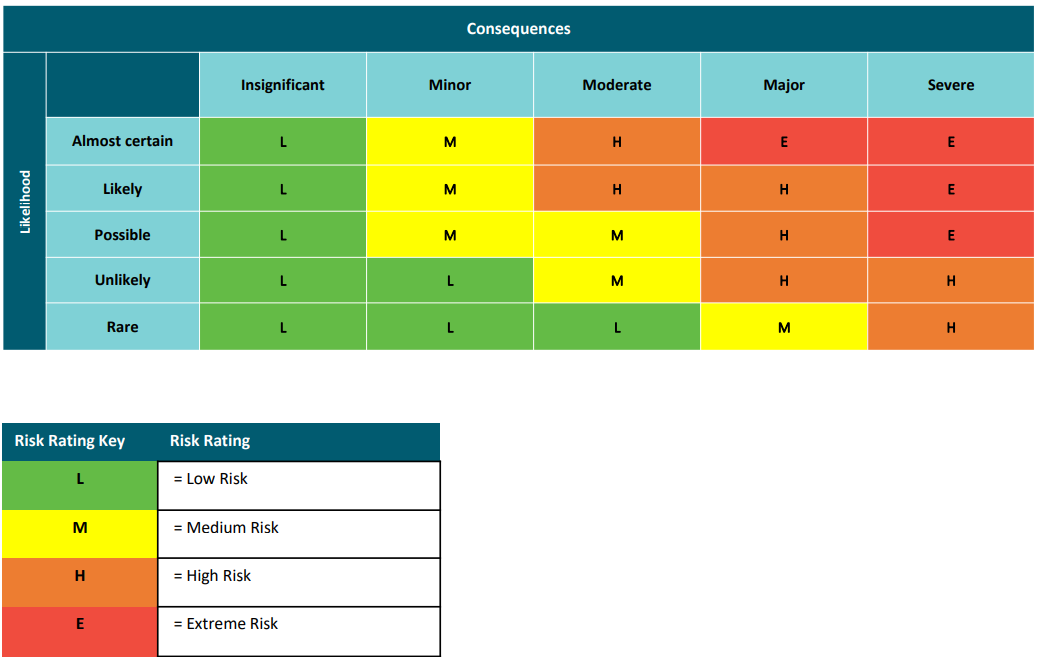 TEMPLATE 2:  INDICATIVE BUDGETInstructionsThis Indicative Budget Template is strongly recommended to be used to support and strengthen your response to Criterion 2: Achieve value for money. When completing this indicative budget template, consider providing but not limited to:an outline of staffing numbers and staff salaries and on-costs which can be directly attributed to the provision of NDIS Appeals services in the identified coverage area or areas as per the grant agreement template contract hire for the purpose of the grant activitiesif relevant, any co-contributions/other sources of funding that support the delivery of advocacy servicesdata collection for reportingestablishment and maintenance of a waitlist and triage processoperating and administration of expenses directly related to the delivery of services provided to clients.For more information, please refer back to the Grant Opportunity Guidelines and Questions and Answers.If you are successful, grant funding will be allocated to you by the department based on the funding allocation in Attachment A, or as agreed upon by the department and organisation through a negotiation. Note: the Department does not have obligations to approve proposed funding outside of departmental allocations.Please add/remove additional lines below if requiredTEMPLATE 3:  ACTIVITY WORKPLANPlease Note. The detailed deliverables and activities you will undertake to fulfil the purpose of this program must be provided as part of your proposed Activity Work Plan (AWP). If you are successful, your proposed AWP may be negotiated and developed in consultation with the department to form part of the NDAP Grant Agreement.Please add/remove additional lines below if requiredOpening date:1 December 2021 Closing date and time:11:00 pm AEDT on Tuesday 11 January 2022Commonwealth policy entity:Department of Social Services Administering entitiesThe Department of Social Services and Community Grants HubEnquiries:If you have any questions, contact Community Grants HubPhone: 1800 020 283 (option 1) Email: support@communitygrants.gov.auQuestions should be sent no later than 5.00 pm AEDT on Thursday 6 January 2022Date guidelines released:1 December 2021Type of grant opportunity:Closed non-competitiveActivityTimeframeAssessment of applications4 weeks Approval of outcomes of selection process4 weeks Negotiations and award of grant agreementsUp to 6 weeksNotification to unsuccessful applicants2 weeks Earliest start date of grant activity 1 July 2022End date of grant activity 30 June 2025TermDefinitionaccountable authoritysee subsection 12(2) of the Public Governance, Performance and Accountability Act 2013administering entitywhen an entity that is not responsible for the policy, is responsible for the administration of part or all of the grant administration processesassessment criteriaare the specified principles or standards, against which applications will be judged. These criteria are also used to assess the merits of proposals and, in the case of a competitive grant opportunity, to determine application rankings.commencement datethe expected start date for the grant activity Commonwealth entitya department of state, or a parliamentary department, or a listed entity or a body corporate established by a law of the Commonwealth. See subsections 10(1) and (2) of the PGPA ActCommonwealth Grants Rules and Guidelines (CGRGs) establish the overarching Commonwealth grants policy framework and articulate the expectations for all non-corporate Commonwealth entities in relation to grants administration. Under this overarching framework, non-corporate Commonwealth entities undertake grants administration based on the mandatory requirements and key principles of grants administration. completion datethe expected date that the grant activity must be completed and the grant spent by co-sponsoring entitywhen two or more entities are responsible for the policy and the appropriation for outcomes associated with itdate of effectcan be the date on which a grant agreement is signed or a specified starting date. Where there is no grant agreement, entities must publish information on individual grants as soon as practicable. decision makerthe person who makes a decision to award a granteligibility criteriarefer to the mandatory criteria which must be met to qualify for a grant. Assessment criteria may apply in addition to eligibility criteria.funding arrangement manager is the officer responsible for the ongoing management of the grantee and their compliance with the grant agreement.grant for the purposes of the CGRGs, a ‘grant’ is an arrangement for the provision of financial assistance by the Commonwealth or on behalf of the Commonwealth:under which relevant money or other Consolidated Revenue Fund (CRF) money is to be paid to a grantee other than the Commonwealth; andwhich is intended to help address one or more of the Australian Government’s policy outcomes while assisting the grantee achieve its objectives. grant activity/activitiesrefers to the project/tasks/services that the grantee is required to undertakegrant agreementsets out the relationship between the parties to the agreement, and specifies the details of the grantgrant opportunityrefers to the specific grant round or process where a Commonwealth grant is made available to potential grantees. Grant opportunities may be open or closed, and will reflect the relevant grant selection process.grant programa ‘program’ carries its natural meaning and is intended to cover a potentially wide range of related activities aimed at achieving government policy outcomes. A grant program is a group of one or more grant opportunities under a single [entity] Portfolio Budget Statement Program.GrantConnectis the Australian government’s whole-of-government grants information system, which centralises the publication and reporting of Commonwealth grants in accordance with the CGRGsgranteethe individual/organisation which has been selected to receive a grantPortfolio Budget Statement (PBS) Programdescribed within the entity’s Portfolio Budget Statement, PBS programs each link to a single outcome and provide transparency for funding decisions. These high-level PBS programs often comprise a number of lower level, more publicly recognised programs, some of which will be grant Programs. A PBS Program may have more than one grant Program associated with it, and each of these may have one or more grant opportunities.selection criteriacomprise eligibility criteria and assessment criteria.selection processthe method used to select potential grantees. This process may involve comparative assessment of applications or the assessment of applications against the eligibility criteria and/or the assessment criteria.value with moneyrefers to ‘value with relevant money’ which is a judgement based on the grant proposal representing an efficient, effective, economical and ethical use of public resources and determined from a variety of considerations.When administering a grant opportunity, an official should consider the relevant financial and non-financial costs and benefits of each proposal including, but not limited to the:quality of the project proposal and activities;fit for purpose of the proposal in contributing to government objectives;absence of a grant is likely to prevent the grantee and government’s outcomes being achievedpotential grantee’s relevant experience and performance history.Organisation:ABN:Telephone number:Email address:Risks:(select those that apply)  Organisation’s governance            Service delivery to critical sectors            Stakeholders          Systems and data integrity            Budget/Financial management            Administration or reporting  Workforce            Other_______________________________________________________________________________________  Organisation’s governance            Service delivery to critical sectors            Stakeholders          Systems and data integrity            Budget/Financial management            Administration or reporting  Workforce            Other_______________________________________________________________________________________  Organisation’s governance            Service delivery to critical sectors            Stakeholders          Systems and data integrity            Budget/Financial management            Administration or reporting  Workforce            Other_______________________________________________________________________________________Overarching risk evaluation:Including, but not limited to environmental, social and economic risk and/or historical, current, ongoing and perceived risks associated with undertaking grant activities under this program.Overall risk rating:  Extreme /   High /   Medium /   LowThe overall risk ratings should be based on highest identified risk rating belowRisk evaluation conducted on:Establish the contextIdentify risksIdentify risksIdentify risksIdentify risksAnalyse risks (TIP: use Risk Matrix below to analyse the likelihood and consequence, to identify the risk rating)Analyse risks (TIP: use Risk Matrix below to analyse the likelihood and consequence, to identify the risk rating)Analyse risks (TIP: use Risk Matrix below to analyse the likelihood and consequence, to identify the risk rating)Analyse risks (TIP: use Risk Matrix below to analyse the likelihood and consequence, to identify the risk rating)Evaluate risksTreat risksObjectiveRiskSource(s)Consequence(s)ControlsControl Effectiveness*Likelihood*Consequence*Risk RatingAcceptable?**Treatments/Risk Mitigation What objective/ milestone are you trying to achieve?What perceived/ actual risk (scenario/ circumstances) may affect the objective?What could cause the perceived/actual risk to occur? What are the consequences if the perceived/actual risk occurs? What is currently in place to manage the perceived/ actual risk identified?How effective are the controls in managing the perceived/actual risk? What is the likelihood rating of the perceived/ actual risk (after controls are applied)? What is the consequence rating of the perceived/actual risk (after controls are applied)?What is the risk rating? Is the perceived/actual risk rating acceptable in undertaking effective service delivery?What further action is required or can be established?This should closely align with your proposed Activity Work PlanIncluding scenario, circumstances Barriers and/or causesEffect on Activity Work Plan and service deliveryControl or mitigation to minimise the consequence of riskEffective / Mostly Effective / Partly Effective / IneffectiveAlmost Certain/Likely /Possible /Unlikely /RareSevere /Major /Moderate /Minor /InsignificantExtremeHighMedium LowAcceptable**Not acceptable (further treatments and risk mitigations are required)Treatment/Risk Mitigation 1Treatment/Risk Mitigation 2Example onlyExample onlyExample onlyExample onlyExample onlyExample onlyExample onlyExample onlyExample onlyExample onlyExample onlyOutreach of service areas agreed upon by DSS and program service providerEnvironmental risk: COVID-19Travel and border restrictions across LGAs, states and territoriesProgram disability advocates in quarantine and unable to attend face-to-face consultationsLimited face-to-face consultations executedDelayed face-to-face client consultationsFacilitating online consultationsEstablish self-advocacy information on websiteEffectivePossibleMinorMediumNot AcceptableUpdate and establish self-advocacy material on websiteEstablish consultation options OrganisationABNDepartmental funding allocationOrganisation's proposed funding allocationAdditional comments2022–232022–232022–232022–232023–242023–242023–242023–242024–25 2024–25 2024–25 2024–25  Budget line itemUnit Qty Unit cost % of total Total Qty Unit cost % of total Total Qty Unit cost % of total Total Organisational expenseOrganisational expenseOrganisational expenseOrganisational expenseOrganisational expenseOrganisational expenseOrganisational expenseOrganisational expenseOrganisational expenseOrganisational expenseOrganisational expenseOrganisational expenseOrganisational expenseOrganisational expenseEXAMPLE ONLY: Administrative OfficerPart-Time2$35,000 $   70,000.00 2$35,000 $ 70,000.00 2$35,000 $ 70,000.00  $                -    $          -    $           -    $                -    $          -    $           -   SubtotalActivity/Project operating expenses (non staff)Activity/Project operating expenses (non staff)Activity/Project operating expenses (non staff)Activity/Project operating expenses (non staff)Activity/Project operating expenses (non staff)Activity/Project operating expenses (non staff)Activity/Project operating expenses (non staff)Activity/Project operating expenses (non staff)Activity/Project operating expenses (non staff)Activity/Project operating expenses (non staff)Activity/Project operating expenses (non staff)Activity/Project operating expenses (non staff)Activity/Project operating expenses (non staff)Activity/Project operating expenses (non staff)EXAMPLE ONLY: General Office expenses (e.g. telephone, consumables etc)N/A1 $       350.00  $         350.00 1 $ 350.00  $       350.00 1 $  350.00  $       350.00 Monitoring and evaluation 4 qtrly mtgs x 1 hr4 $       300.00  $      1,200.00 4 $ 300.00  $   1,200.00 4 $  300.00  $   1,200.00  $                -    $          -    $           -    $                -    $          -    $           -   SubtotalExternal party expenses*External party expenses*External party expenses*External party expenses*External party expenses*External party expenses*External party expenses*External party expenses*External party expenses*External party expenses*External party expenses*External party expenses*External party expenses*External party expenses*EXAMPLE ONLY: External Training ServiceDay1 $       500.00  $         500.00 1 $ 500.00  $       500.00 1 $  500.00  $       500.00  $                -    $          -    $           -    $                -    $          -    $           -   SubtotalTotal $                  -    $                -    $                -   Organisation:Complete ONLY if your organisation is also intending to be a National Disability Advocacy Program service providerABN:Telephone number:Email:Overarching description:Including, but not limited to client target (per annum). Areas of service, coordination of service delivery with other providers and/or activities in place to support the program’s purpose.Service area(s) and location from which activities are delivered:Establish ContextEstablish ContextExplain and elaborateExplain and elaborateAnalyse and evaluateAnalyse and evaluateSatisfies criteriaProposed grant activityActivity objectiveDeliverables/outcome of activityMeasuresAdditional commentsSelect each criterion/criteria the activity responds to. Refer to the Grant Opportunity Guidelines.If you were successful, what activities would you undertake to support the program’s purpose? Please refer to the Grant Opportunity Guidelines for program purpose Explain how will this proposed grant activity going to support the purpose of this programHow would your organisation approach this activity; andWhat will the activity deliver?How often will this proposed grant activity occur?Are there any opportunities, gaps and/or barriers this proposed grant activity will support?Consider the benefits and risks involved in the proposed grant activity.EXAMPLE ONLYEXAMPLE ONLYEXAMPLE ONLYEXAMPLE ONLYEXAMPLE ONLYEXAMPLE ONLY Criterion 1 Criterion 2 Criterion 3Online consultationsCost efficient outreach to non-metropolitan, regional, remote and rural areas.XXOrganisation website booking system to allow for online consultations.Reduce operational and travel cost of travel. To allow us to re-direct costs to facilitate online consultations and self-advocacy support.Report against deliverable through DEX and Activity Work Plan ReportProvide information on any issues that have impact abilities to meet this deliverable during the reporting period.Barrier: a cohort of clients have low computer literacy.Risk: Clients may not have access to computer and internet to receive online consultations. Thus, online consultations will not effective. Criterion 1 Criterion 2 Criterion 31. Criterion 1 Criterion 2 Criterion 32.